Государственное бюджетное образовательное учреждение для детей дошкольного и младшего школьного возраста прогимназия №675 Красносельского района Санкт-Петербурга «Талант»Проектная деятельностьдля детей младшей группы (3-4 года)по познавательному развитию Тема: «Птицы»Авторы-разработчики проекта: Андрианова А.Л., воспитатель высшей кв. кат.;Достоевская О.М.воспитатель второй кв.кат.Санкт-Петербург2014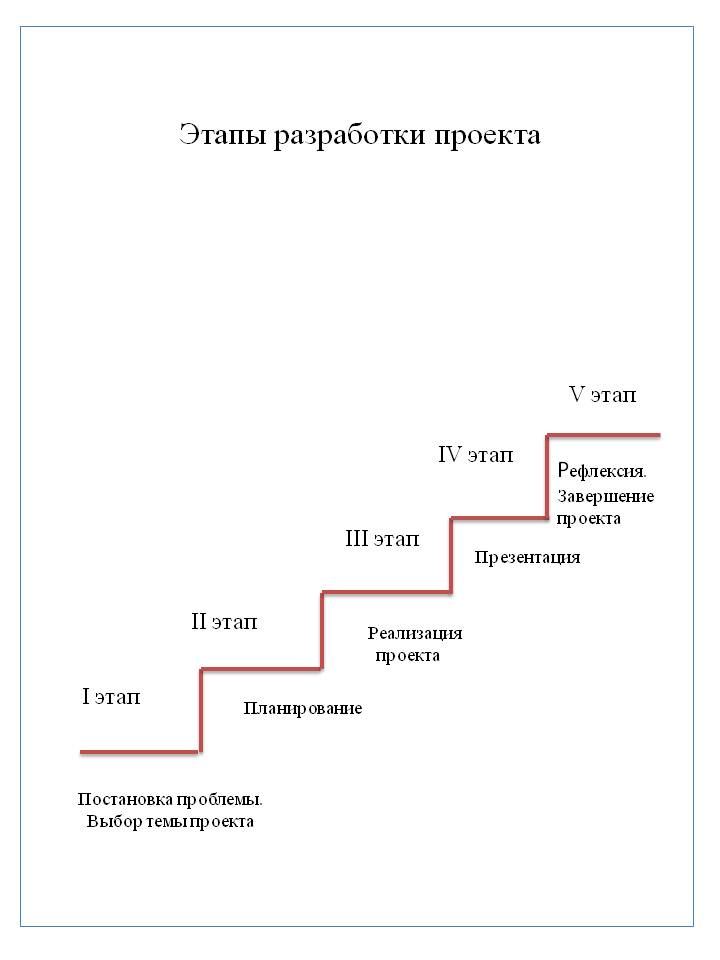 Информационная карта проектаПроблема: Недостаточно сформировано понятие о  птицах. Некомпетентные знания родителей по вопросу формирования у детей экологически-целостной личности, т. е. личности сопряженной с окружающим миром живой природы.Полное наименование проекта: Формирование основ экологического воспитания для детей младшей группы в рамках познавательной деятельности «Что мы знаем о птицах?»Вид проекта: исследовательский, групповой.Продолжительность: долгосрочный (январь 2014-май 2014 учебного года)Участники: дети младшей группы (3-4 года), педагоги, родители. Проект реализован с детьми 2-й младшей группы при активном участии родителей и рассчитан на середину учебного года. Календарные сроки проекта: январь 2014 -май 2014 года.База реализации проекта: Государственное бюджетное образовательное учреждение для детей дошкольного и младшего школьного возраста прогимназия №675 Красносельского района Санкт-Петербурга «Талант».Актуальность темы: недостаточно развитая система работы по формированию основ экологического самосознания для детей младшей группы. Цель: Сформировать базовые знания о птицах у детей младшей группы.Задачи:Образовательные: формировать представление детей о птицах;Развивающие: расширять кругозор детей на основе материала, доступного их пониманию;Воспитательные: воспитывать бережное отношение к птицам.Взаимодополняющие образовательные области (интеграция): Познавательное развитие, Физическое развитие, Художественно-эстетическое развитие, Социально-коммуникативное развитие, Речевое развитие.Основные направления реализации проекта: совместная образовательная деятельность с детьми: наблюдения, беседы, творческая деятельность (рисование), двигательная деятельность (подвижные игры, физкультурные минутки), трудовая деятельность (уход за зимующими птицами); работа с родителями (творческие задания, наблюдения, беседы, экскурсии, просмотр образовательных видеоматериалов, использование ИКТ).Предварительная работа:Восприятие художественной литературы и фольклора: чтение и заучивание песенок, потешек и закличек о птицах.Рассматривание иллюстраций по теме: «Птицы», «Птицы у кормушки», «Птицы в лесу», «Воробьи у лужи».Беседа с использованием иллюстративного материала: «Что мы знаем о птицах?»Наблюдения за птицами на участке детского сада, наблюдения за птицами у кормушки.Предполагаемый результат: расширение представлений детей младшего дошкольного возраста о птицах.цикл мероприятий непосредственно-образовательной деятельности с детьми по теме "Птицы";картотека художественного слова "Птицы";выставки детских работ (рисование, аппликация, лепка) на тему "Птицы";кормушки для птиц;итоговая стенгазета «Что я знаю о птицах?»;скворечник (в рамках взаимодействия с родителями).Презентация проекта: доклад.I этапПостановка проблемы. Выбор темы проекта.Модель трёх вопросовII этапПланированиеСистемная паутинкаIII этапРеализация проектаСоставление описательного рассказа по мнемотаблице «Птицы»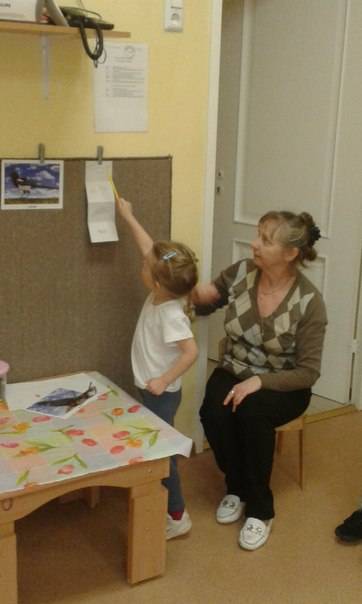 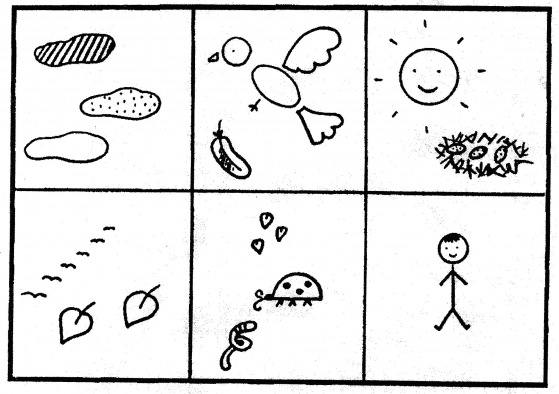 Работа с иллюстративным материалом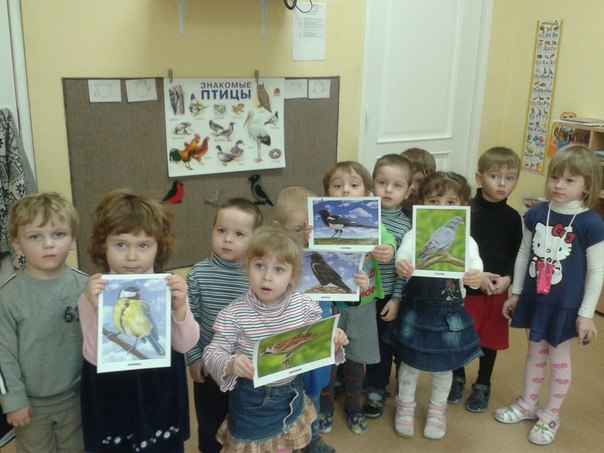 Коммуникативная деятельность «Знакомые птицы»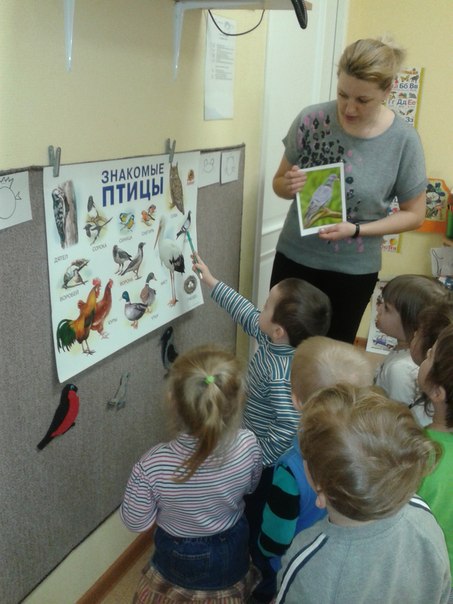 Изобразительная деятельность «Птичка из ладошек»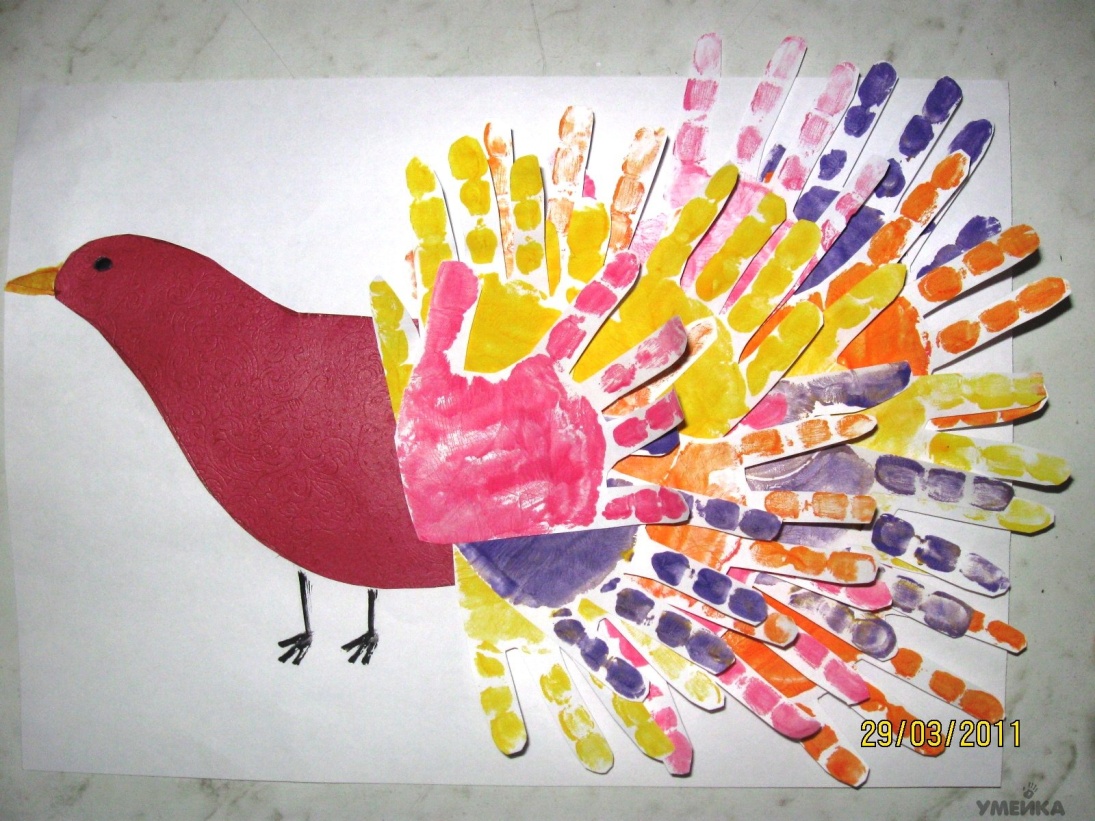 Театрализованная деятельность с использованием многофункционального панно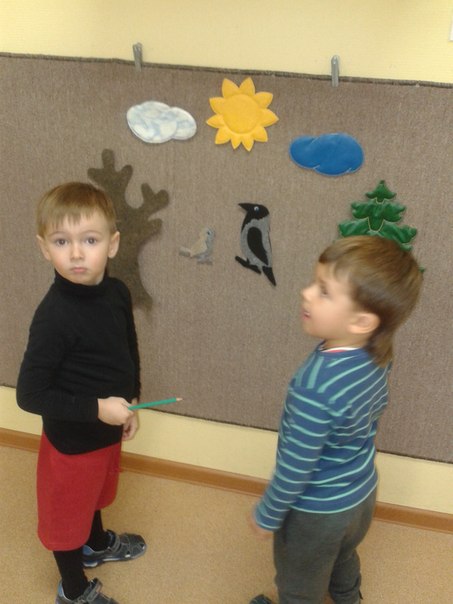 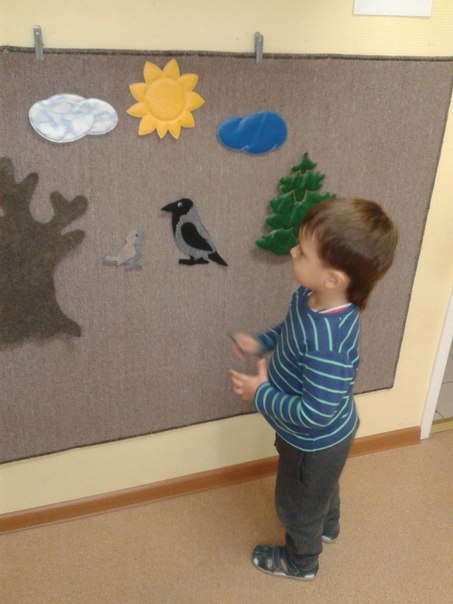 Развивающие игры с использованием блоков Дьенеша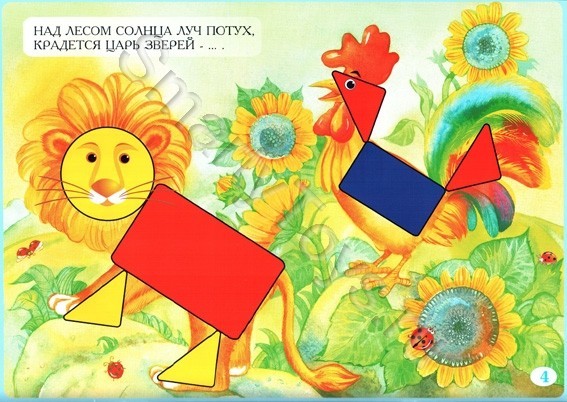 Подвижные игры «Воробушки и автомобиль»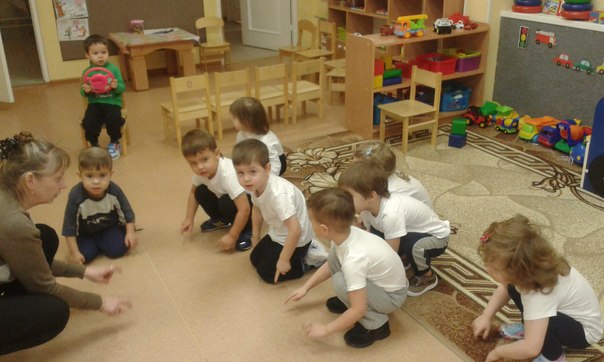 «Цыплята и наседка»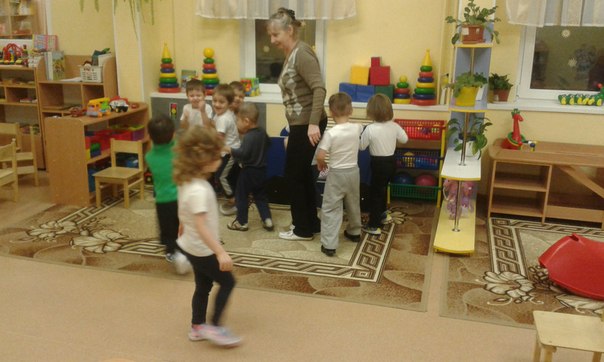 Наблюдения на прогулке за птицами у кормушки.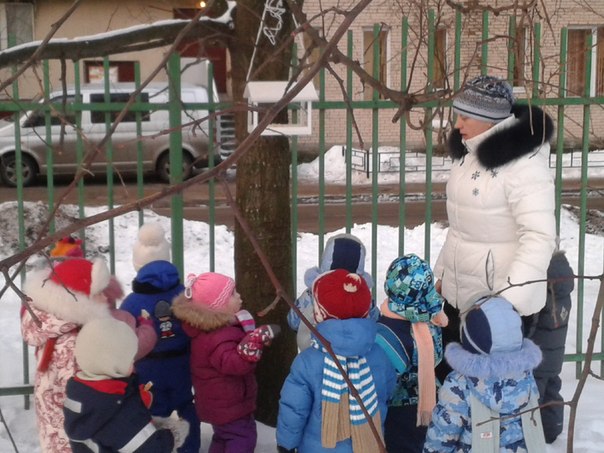 Трудовая деятельность по наполнению кормушек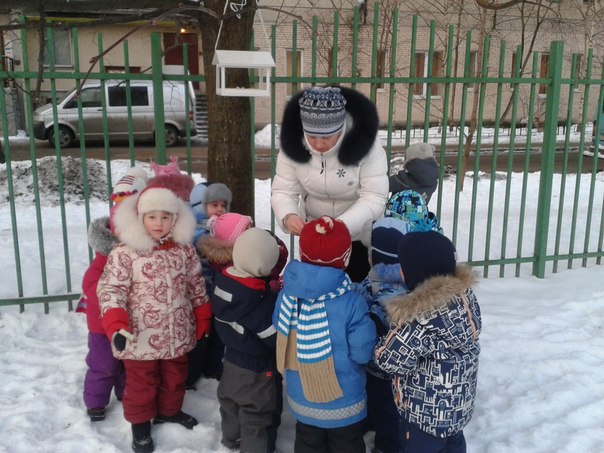 Стенгазета «Первые певцы»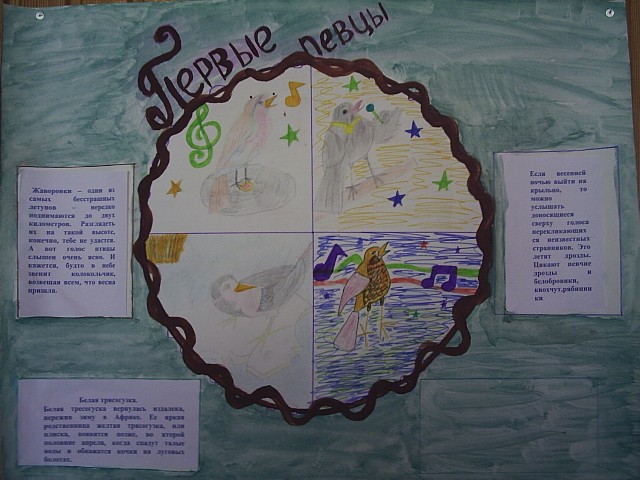 Взаимодействие с семьёйТрудовые поручения по изготовлению кормушки 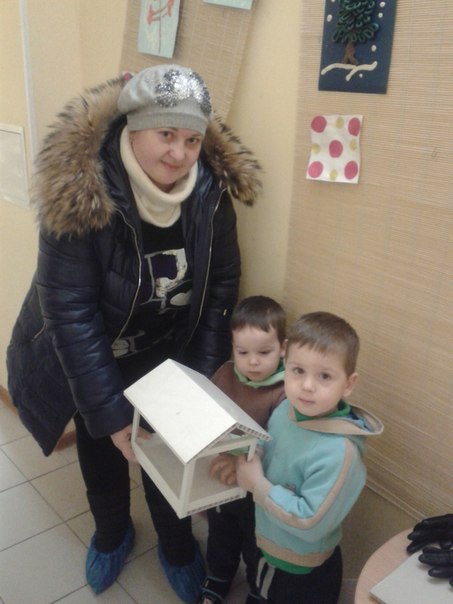 IV этапПрезентация проекта (в форме доклада)V этапОкончание проекта: рефлексияВ конце проектной деятельности будет проведена беседа, направленная на выявление знаний, полученных воспитанниками в ходе реализации проекта.Беседа проводится в форме «Вопрос-ответ»Примерный перечень вопросов:Что общего между настоящей птичкой и игрушечной, и чем они отличаются?Назови птиц, которых ты знаешь.Знаешь ли ты птиц, которые остаются зимовать?  ( Зимующие). Назови их.Знаешь ли ты птиц, которые улетают зимой в тёплые края?  (Перелётные) Назови их.Чем отличаются птицы от других животных?Чем отличается воробей от вороны?Какие птицы называются домашними?Какие птицы называются дикими?Зачем птиц нужно подкармливать зимой?Зачем птицы строят гнёзда?Что знаю?Что хочу узнать?Как узнать?Аня – летают.Ксюша – едят червяков.Миша – клюют зёрна.Саша – у них есть крылья.Настя – бывают маленькие, бывают большиеДима – некоторые птицы могут плавать.Айлин – птицы весело поют.Катя – у них есть перья.Гоша – у птиц есть хвост.Лиза – они несут яйца.Где спят птицы?Что едят? Почему они поют?Почему птицы улетают?Почему у птиц нет рук?Зачем птицам клюв?Зачем птицам гнёзда?Зачем нужны кормушки?Почему у птиц разноцветные перья?Зачем птицам крылья?Спросить у мамыСпросить у папыИз книгиИз интернетаНаблюдать за птицамиПосмотреть передачу в телевизореСходить в паркСпросить у воспитателяСпросить у бабушки или дедушкиСлетать на югСоциально-коммуникативное развитие (игровая, элементарный бытовой труд и самообслуживание)Труд: изготовление кормушек, регулярная подсыпка кормаДидактические игры: «Летает — не летает», «Кто из птиц улетел?», «Отгадай птицу по описанию»; разрезные картинки по теме «Птицы».Развивающая игра «Собери птичку», «Скворечник» (с использованием палочек Кюизенера)Развивающая игра «Цыплята» (с использованием блоков Дьенеша)Игра-драматизация «Курочка-Ряба»Сюжетно-ролевая игра «Бабушка кормит птиц»; «Птичий двор».Социально-коммуникативное развитие (игровая, элементарный бытовой труд и самообслуживание)Труд: изготовление кормушек, регулярная подсыпка кормаДидактические игры: «Летает — не летает», «Кто из птиц улетел?», «Отгадай птицу по описанию»; разрезные картинки по теме «Птицы».Развивающая игра «Собери птичку», «Скворечник» (с использованием палочек Кюизенера)Развивающая игра «Цыплята» (с использованием блоков Дьенеша)Игра-драматизация «Курочка-Ряба»Сюжетно-ролевая игра «Бабушка кормит птиц»; «Птичий двор».Художественно-эстетическое развитие (восприятие художественной литературы и фольклора, изобразительная, музыкальная)Художественная литература: А Барто «Кто как кричит»;Русск.нар. сказки «Курочка-Ряба», «Петушок и бобовое зёрнышко»Музыкальный этюд: «Ласточки и вороны», «Вышла курочка гулять…»Музыкальная игра: «Узнай птицу по голосу»Разучивание осетинской песенки «Чирик-чик-чик»Рисование: работа с книгой-раскраской «Птицы», «Рябинка для птиц»Лепка: «Корм для птичек»Аппликация: «Скворечник», коллективная работа «Птичка из ладошек»Художественно-эстетическое развитие (восприятие художественной литературы и фольклора, изобразительная, музыкальная)Художественная литература: А Барто «Кто как кричит»;Русск.нар. сказки «Курочка-Ряба», «Петушок и бобовое зёрнышко»Музыкальный этюд: «Ласточки и вороны», «Вышла курочка гулять…»Музыкальная игра: «Узнай птицу по голосу»Разучивание осетинской песенки «Чирик-чик-чик»Рисование: работа с книгой-раскраской «Птицы», «Рябинка для птиц»Лепка: «Корм для птичек»Аппликация: «Скворечник», коллективная работа «Птичка из ладошек»Познавательное развитие (конструирование, познавательно-исследовательская)Конструирование: «Скворечник»Познание «Какие бывают птицы»Познание «Зимующие и перелётные птицы »Наблюдение  и сравнение «Чем ворона отличается от воробья»;Наблюдение за снегирями и синицами;Наблюдение за гнездом вороны на участке ДОУТема «Что мы знаем о птицах»Тема «Что мы знаем о птицах»Развитие внимания (коммуникативная)Беседа по картинкам «Птицы весной»;Разучивание стихотворения «Птичка» А. БартоРазучивание заклички «Жаворонки»Отгадывание загадок по теме «Птицы»Познавательное развитие (конструирование, познавательно-исследовательская)Конструирование: «Скворечник»Познание «Какие бывают птицы»Познание «Зимующие и перелётные птицы »Наблюдение  и сравнение «Чем ворона отличается от воробья»;Наблюдение за снегирями и синицами;Наблюдение за гнездом вороны на участке ДОУФизическое развитие (двигательная)Подвижные игры: «Ласточка», «Птички и клетка», «Вороны», «Воробушки и автомобиль».Физкультурные минутки:Пальчиковая игра: «Птички вышли поклевать», «Сорока-белобока» (обр. О. Капицы)Физическое развитие (двигательная)Подвижные игры: «Ласточка», «Птички и клетка», «Вороны», «Воробушки и автомобиль».Физкультурные минутки:Пальчиковая игра: «Птички вышли поклевать», «Сорока-белобока» (обр. О. Капицы)Взаимодействие с семьёйТрудовые поручения по изготовлению кормушек;Семейные прогулки в парк;Изготовление книжек-малышек «Птицы прилетели!»;Оформление стенгазеты «Что я узнал о птицах»